TITRE DE LA MANIFESTATION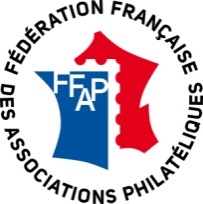 CHAMPIONNAT DE PHILATELIE REGIONAL (INTERREGIONAL)Région ….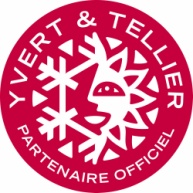 Lieu :Dates :RENONCIATION A RECOURSJe soussigné(e) NOM ……………………………………..			Prénom ………………………………….Adresse : ……………………………………………………………………………………………….Code postal : ……………….			Ville : ……………………………………………………Après avoir pris connaissance du règlement général de l’exposition et déclarant m’y soumettre sans réserve, inscris la collection suivante :Titre de la collection : …………………………………………………………………………………DECLARE RESTER MON PROPRE ASSUREUR ET RENONCE EN CONSÉQUENCE À TOUT RECOURS CONTRE LE COMITÉ D’ORGANISATION DE L’EXPOSITION.Fait à ..						le ..				Signature :Document à retourner obligatoirement avec la feuille d’inscription définitive en cas de non demande d’assurance par le Comité d’organisation :La collection ne sera pas exposée sans ce document.